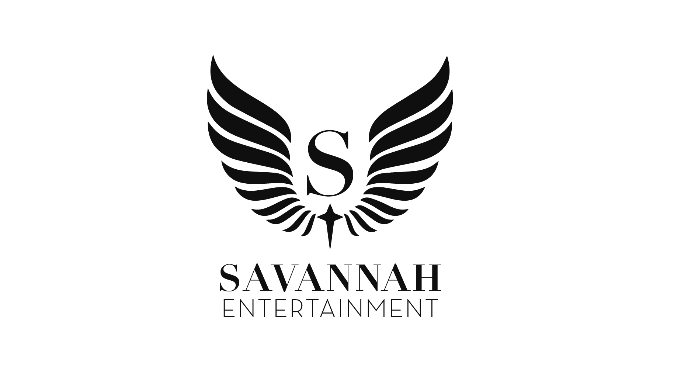 DJ CONTRACT FOR SAVANNAH ENTERTAINMENTThe following agreement is made between Tendekai R Mugadza (Savannah Enterntainment) and _______________________(Client)._______________________ wishes to engage Savannah Ent to provide DJ services. The services shall include providing musical entertainment and ambiance/dancing lighting at the location, date and time described in Section 1. More details of what is provided is available to view on the attached Quotation dated __________________1.  Event Date & Description. Event: ____________________________________________________________________________Venue: ____________________________________________________________________________Venue Address: _____________________________________________________________________Event Date: ________________________________________________________________________Event Time/Hours for DJ Services: ______________________________________________________2.  Payment. The Parties agree to the following Payment and Payment Terms:Total Fee for Services: _______________________________________________________________Non-Refundable Deposit Due Upon Execution of Agreement:  (30% Deposit) ___________________Balance Due on or before Date of Event: ________________________________________________Deposit can be made 2 – 3 weeks before the service date.In the event, the event goes beyond the time stated above, Client shall pay DJ at a rate of $_____ per hour for each hour the event goes beyond the time stated above. Partial hours will be pro-rated.3.  DJ Requirements. DJ requires the following space and electrical requirements in order to provide DJ Services. Space Requirements: _Space to setup a Dj Table and speakers/lighting________________________Electrical Requirements:  ___Close to electric wall socket___________________________________4.  Cancellation.By Client. Client may cancel this Agreement at any time prior to the event. Upon cancellation, Client will be entitled to a refund of any monies paid, except for the non-refundable deposit ($200NZ)By DJ. DJ may cancel this Agreement only due to circumstances beyond the Djs control eg sickness, . If DJ cancels, it must provide a suitable, replacement DJ, subject to Client’s approval, which shall be obtained in writing. In the alternative, DJ shall refund all monies previously paid by Client, including the non-refundable deposit.5.  Dispute Resolution and Legal Fees. In the event of a dispute arising out of this Contract that cannot be resolved by mutual agreement, the Parties agree to engage in mediation. If the matter cannot be resolved through mediation, and legal action ensues, the successful party will be entitled to its legal fees, including, but not limited to its attorneys’ fees.6.  Severability. In the event any provision of this Agreement is deemed invalid or unenforceable, in whole or in part, that part shall be severed from the remainder of the Agreement and all other provisions should continue in full force and effect as valid and enforceable. 7.  Legal and Binding Agreement. This Agreement is legal and binding between the Parties as stated above. This Agreement may be entered into and is legal and binding both in New Zeland and throughout Europe. The Parties each represent that they have the authority to enter into this Agreement.8.  Governing Law and Jurisdiction. The Parties agree that this Agreement shall be governed by the State and/or Country in which both Parties do business. In the event that the Parties do business in different States and/or Countries, this Agreement shall be governed by either state.9.  Entire Agreement. The Parties acknowledge and agree that this Agreement represents the entire agreement between the Parties. In the event that the Parties desire to change, add, or otherwise modify any terms, they shall do so in writing to be signed by both parties.The Parties agree to the terms and conditions set forth above as demonstrated by their signatures as follows:CLIENT:   ADDRESS: _______________________________________________PHONE: _________________________________________________SIGN: ___________________________________________________Date: ___________________________________________________DJ: Tendekai R MugadzaADDRESS: __4 Niagara St, Waitangirua, Porirua, Wellington______PHONE: _______022 3444470_______________________________SIGN: ___________________________________________________Date: ___________________________________________________